Rio de Janeiro, ___ de __________ de 2024.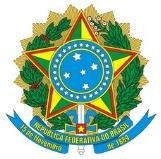 Ministério da EducaçãoSecretaria de Educação Profissional e TecnológicaCentro Federal de Educação Tecnológica Celso Suckow da Fonseca Diretoria de ExtensãoDivisão de Integração Empresarial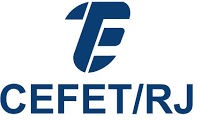 TERMO DE COMPROMISSO – PRÁTICA DE ENSINOTERMO DE COMPROMISSO – PRÁTICA DE ENSINOTERMO DE COMPROMISSO – PRÁTICA DE ENSINOTERMO DE COMPROMISSO – PRÁTICA DE ENSINOTERMO DE COMPROMISSO – PRÁTICA DE ENSINOTERMO DE COMPROMISSO – PRÁTICA DE ENSINOTERMO DE COMPROMISSO – PRÁTICA DE ENSINOInstituição de Ensino:         Instituição de Ensino:         Instituição de Ensino:         Instituição de Ensino:         Representada por:  Representada por:  Representada por:  Cargo:                               Endereço:                Endereço:                Telefone:                           Telefone:                           CNPJ nº:                           CNPJ nº:                           Identidade:Identidade:CPF:                             Estudante/Estagiário(a):      Estudante/Estagiário(a):      Endereço:Celular:Data de Nascimento:        Data de Nascimento:        Data de Nascimento:        Identidade: CPF:Curso:Matrícula:Regularmente matriculado no período:    Regularmente matriculado no período:    Regularmente matriculado no período:      Concedente:CENTRO FEDERAL DE EDUCAÇÃO TECNOLÓGICA CELSO SUCKOW DA FONSECAEstabelecido na Av. Maracanã 229, Maracanã, Rio de Janeiro/RJ, CNPJ nº42441758/0001-05.Representado por: Ana Cecília dos Santos Santoro, Cargo: Chefe da Divisão de Integração Empresarial - DIEMP, designado pela Portaria Cefet/RJ nº 1.159, de 19 de outubro de 2023, publicada no Diário Oficial da União de 19/10/2023, têm justo e acordado celebrar o presente TERMO DE COMPROMISSO, com base na Lei nº: 11.788, de 25/09/2008.Estabelecido na Av. Maracanã 229, Maracanã, Rio de Janeiro/RJ, CNPJ nº42441758/0001-05.Representado por: Ana Cecília dos Santos Santoro, Cargo: Chefe da Divisão de Integração Empresarial - DIEMP, designado pela Portaria Cefet/RJ nº 1.159, de 19 de outubro de 2023, publicada no Diário Oficial da União de 19/10/2023, têm justo e acordado celebrar o presente TERMO DE COMPROMISSO, com base na Lei nº: 11.788, de 25/09/2008.CLÁUSULA PRIMEIRA – DO OBJETO O presente termo tem por objetivo a concessão de estágio curricular ao estudante devidamente matriculado no âmbito da INSTITUIÇÃO DE ENSINO, de acordo com o que ficou estabelecido no Convênio assinado em _____/_____/_____, entre o Cefet/RJ e a Instituição de Ensino. CLÁUSULA SEGUNDA – DAS OBRIGAÇÕES DA CONCEDENTEConceder ao/à ESTAGIÁRIO/A um estágio dentro de sua linha de formação sem configuração de vínculo empregatício, representado pela oportunidade de, nas dependências da CONCEDENTE, receber treinamento específico e ao mesmo tempo completando e consolidando, na prática, os ensinamentos teóricos que recebe na INSTITUIÇÃO DE ENSINO de origem.Designar um Supervisor de Estágio, com formação, ou experiência profissional, na área de conhecimento correlata ao curso do estagiário, para acompanhar as atividades desenvolvidas no campo de estágio.Supervisor/a do estágio no Cefet/RJ): _______________________________________Interromper o estágio a qualquer tempo, pelo não cumprimento, por quaisquer das partes envolvidas, das Cláusulas estabelecidas no Convênio para Concessão de Estágio;CLÁUSULA TERCEIRA – DAS OBRIGAÇÕES DO/A ESTAGIÁRIO/ACumprir o horário de estágio, estabelecido, de comum acordo, conforme item “a” da Cláusula Quarta deste Instrumento, desde que não coincida com seu atual horário escolar.Cumprir todas as Normas Internas da CONCEDENTE, como também, toda a programação relativa.Comunicar a CONCEDENTE, em tempo hábil, sua impossibilidade de cumprir a programação quer quanto aos aspectos técnicos relacionados ao estágio propriamente dito, quer quanto aos horários e duração estabelecidos no presente Termo.Cumprir os prazos de acompanhamento estabelecidos pela INSTITUIÇÃO DE ENSINO, comparecendo sempre que solicitado as avaliações periódicas e, se for o caso, elaborar e entregar nos padrões determinados, relatório circunstanciado sobre o estágio.CLÁUSULA QUARTA – DAS OBRIGAÇÕES DA INSTITUIÇÃO DE ENSINO DE ORIGEMAcompanhar e supervisionar o estágio, podendo a qualquer tempo, propor a interrupção do estágio pelo não cumprimento, por quaisquer das partes envolvidas, das Cláusulas estabelecidas no Convênio para Concessão de Estágio;Designar professor orientador;Professor Orientador: (da Universidade de origem): __________________________________Comunicar à parte concedente do estágio, as datas de realização das avaliações escolares ou acadêmicas.Contratar em favor do estagiário Seguro contra acidentes pessoais, através de Seguro coberto pela Apólice nº _____________________ , da Seguradora ________________________________.CLÁUSULA QUINTA – DISPOSIÇÕES GERAISO Estágio será desenvolvido na CONCEDENTE, durante o período de ___/___/___ a ___/___/___, no horário de ________ às ________ , sendo respeitado o limite máximo de 06 (seis) horas diárias, totalizando 30 (trinta) horas semanais, no máximo.Qualquer mudança em relação ao horário estabelecido no item “a” desta Cláusula, deverá ser resultado de prévio entendimento entre a INSTITUIÇÃO DE ENSINO, a CONCEDENTE, e o/a ESTAGIÁRIO/A, devendo ser compatível com as atividades escolares.Nos termos do artigo 3º da Lei nº 11.788/2008, o/a ESTAGIÁRIO/A, para quaisquer efeitos, não terá vínculo empregatício com a CONCEDENTE e a INSTITUIÇÃO DE ENSINO.O estágio, objeto deste Termo terá duração de ______ meses e poderá ser interrompido a qualquer momento pela CONCEDENTE, ou pelo/a ESTAGIÁRIO/A, mediante comunicação, por escrito, de uma parte para outra e para a INSTITUIÇÃO DE ENSINO.O presente termo vigorará a partir da data de sua assinatura.CLÁUSULA SEXTA – DO FOROFica eleito o Foro da Justiça Federal da Cidade do Rio de Janeiro a teor do que dispõe o inciso 1° do artigo 109 da nossa carta Magna. Para dirimir quaisquer dúvidas que possam surgir em decorrência do presente, uma vez esgotadas todas as possibilidades de entendimento amigável entre as partes.E por estarem justas e acordadas, assinam as partes o presente Termo de Compromisso, em 03 (três) vias de igual teor e forma, na presença das testemunhas, para que produza os seus necessários efeitos, nos termos da legislação em vigor. _______________________________Instituição de Ensino_______________________________Concedente (Cefet/RJ)_________________________________Estagiário/aMinistério da EducaçãoSecretaria de Educação Profissional e TecnológicaCentro Federal de Educação Tecnológica Celso Suckow da Fonseca Diretoria de ExtensãoDivisão de Integração EmpresarialPROCEDIMENTO PARA A REALIZAÇÃO DE ESTÁGIO DE PRÁTICA DE ENSINO Nome do/a Estudante - Estagiário/a: Nome do/a Estudante - Estagiário/a: Nome do/a Estudante - Estagiário/a: E-mail:Universidade:Universidade:Coordenação do Ensino Médio no Cefet/RJ: Coordenação do Ensino Médio no Cefet/RJ: Coordenação do Ensino Médio no Cefet/RJ: Coordenação do Ensino Médio no Cefet/RJ: Nome do/a Professor/a Supervisor/a no Cefet/RJ:Nome do/a Professor/a Supervisor/a no Cefet/RJ:Nome do/a Professor/a Supervisor/a no Cefet/RJ:Nome do/a Professor/a Supervisor/a no Cefet/RJ:Nome do/a Professor/a Supervisor/a no Cefet/RJ:De acordo da Coordenação:__________________________________________________Assinatura digital do Coordenador/a ou Professor/a Supervisor/a do Cefet/RJOBS: Este documento deve ser preenchido e assinado digitalmente.